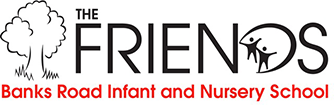 We’re Going on a Bear Hunt!Saturday 12th October 2019 2PM – 5PMThe Friends of Banks Road will be hosting our first big event of the school year on Saturday 12th October 2019. The always fun Treasure Hunt, a great family friendly afternoon, will be themed this year on the story book “We’re Going on a Bear Hunt”. A great opportunity to come and get to know your fellow parents and children at the school.Keep an eye out for the ticket letters that will be sent home following the AGM on the 25th September 2019.Tickets will cost £1.50 per adult and £1 per child. After the success of last years cream tea option we have chosen to offer this again at £2.50 (additional to entry – must be ordered alongside tickets). What could be better? An Autumnal family walk followed by a delicious scone and hot drink!After collecting your maps from the school hall, follow the trail through the local woods collecting clues on your way. Make sure you wrap up warm and dress for the weather; wellies, coats, gloves and scarves! When finished, drop your clue sheet back into the school hall for the chance to win a prize!Stay for drinks, cakes and lots more fun! There will be face painting, tattoos, crafts and games also!The event runs from 2PM – 5PM with last entry at 4PM.We have a limited number of tickets available so please book early to avoid disappointment, the closing date for tickets will be Friday 4th October.As with all of our events, they cannot be ran without the assistance of amazing volunteers. If you are able to support us, please provide your name and contact details at the foot of this letter and return to school in an envelope marked ‘Friends of Banks Road Support’. Thank you!For more updates from The Friends of Banks Road please find us on Facebook –  https://www.facebook.com/groups/FriendsOfBanksRoad/         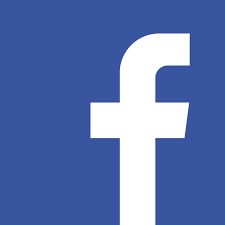 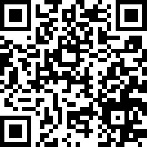 We look forward to welcoming you at this event! Thank you! The FriendsI would like to support The Friends of Banks Road at The Treasure Hunt and possibly future events:Name…………………………………………………………………………………………………………………Email / Phone ………………………………………………………………………………………………………